40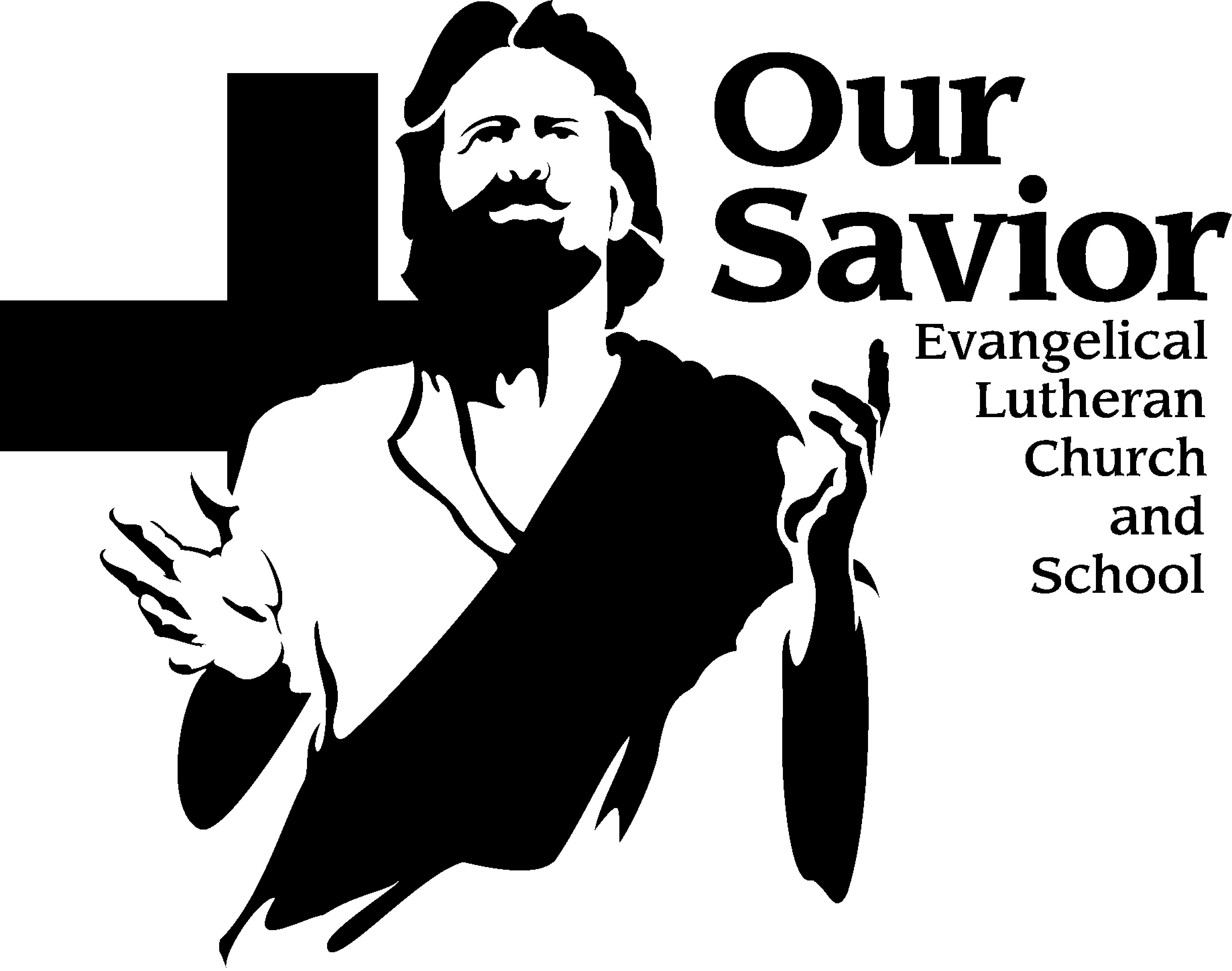 August Sermon Series -  Isn’t summertime, sunshine and the green growth in Wisconsin amazing?  From the rain and rays (actually, from the Creator) comes a growing plant. As summer progresses we witness the cycle of life, from start to finish, from little to big, from seed to fruit.  This same cycle occurs in the life of a believer, as faith is planted by the Gospel, it is watered and nurtured and then comes the abundant fruit.  God loves to gather his children together and raise a garden of good things.  Seeing this cycle reminds us that we can’t rush the process by which fruit appears in our lives.Love Lifts Us Up - Summer Sunday Adult Bible Study.  August 11 – September 8th at 9:15am each Sunday in the Fellowship Hall.  Our English language is complicated by context - especially when it comes to love. We use the same word to describe our passion for food (tacos or hamburgers), our adoration (worship) for God, the attraction and affection between a husband and wife. While we simply have one word for love, the ancient Greeks used several, all of which are illustrated in Scripture.  In this late summer study we’ll discover why love is central to all aspects of life and how having love lifts up our spirits.  John says it so well, “We love because he first loved us.”  “God is love.”  “This is how we know what love is: Jesus Christ laid down his life for us.”CHURCH PICNIC ASSISTANCE - Help needed for picnic set-up, serving and clean-up! See the sign-up sheets and details on the table in the church entry area.  Note especially the need for helpers for Saturday (August 24) set-up at 3 pm and servers Sunday morning!  CHURCH PICNIC AND SUNDAY SERVICE CHANGE - Our church and school picnic will be held on Sunday, August 25th.  The picnic will begin at approximately 11:15 am after a single 10 o’clock worship service. Join us for hamburgers, hot dogs and brats, lemonade, ice cream and other shared dishes (Side-dishes and desserts welcome). There will also be games after lunch. There will be a Free Will Offering basket. No need to sign up to attend; just come and enjoy the delicious food and fellowship! From the Board of Stewardship When things start possessing us, God is moved to the periphery, and things we want to possess prohibit our spiritual growth.  Matthew  says, “For where your treasure is, there your heart will be also.”  Is there truth in the following? Things we may earnestly pursue and believe we need for our welfare, once attained, turn out to be the cause of growing emptiness. Dear Lord, Bless me with true godly contentment and a growing desire for more and more of You and Your Word. Amen. JOin us for the OUR SAVIOR GOLF OUTING AND DINNER  - Please join us for the Our Savior Golf Outing AND/OR Dinner on Sunday, September 8th with golf tee off at 1:00pm, social/fellowship hour at 5pm and dinner at 6pm.  Golf (18 holes w./cart) & Dinner (Chicken Florentine or Sliced Tenderloin) $ 60.00.  Golf only (18 holes w./cart)  $40.00.  Dinner only (Chicken Florentine or Sliced Tenderloin) $ 20.00.  Hole/Event Sponsor $75.00.  Deadline for signing up for Golf & Dinner is August 25th (Need to pick dinner choice when signing up).  Deadline for signing up for Hole/Event Sponsor is August 11th (Need artwork for signage from new sponsors).  Proceeds from the event will be used for the new Welcome Center that will be located in the church lobby. We need volunteers to assist with various golf outing activities/contests.  To donate prizes or gift cards for dinner-time fun and fellowship or to volunteer to assist during the day, please contact Marty Dierker.   Gather a golf 4some or just join us for dinner. Invite family and friends for this day of fun, food and fellowship!BEFORE AND AFTER SCHOOL CARE – Our Savior Lutheran School will be offering before and after school care for the 2019/2020 school year.  This program will run from 6:00am to 8:15am and again from 3:15pm to 6:00pm.  Watch for cost details in the weeks to come.  Please contact the Board of Christian Education Chairman Nick Matter with any questions you may have.    COLLECTION FOR THE FISCHER FAMILY  - Mrs. Heidi Fischer has accepted the call to serve as our 1st & 2nd Grade teacher here at Our Savior.  As a welcome gift, it has been decided to collect Scrip gift cards for them.  We will be selling Scrip gift cards for the Fischer’s during the month of July after services in the narthex and present the gift cards to them when Mrs. Fischer is installed in August. Any cards you select to purchase for them is fine.  When ordering Scrip, just let us know which cards are for the Fischer family.HEARTS TO HANDS - What better way to stay cool this summer than knitting/crocheting a beautiful scarf to keep you warm in the cold winter.  Join Hearts to Hands the 2nd and 4th Mondays of every month at 6:30 pm in the mezzanine of the school building.  All are welcome, beginners and experienced alike.  We have hooks. needles, and yarn to share.  Hope to see you there.  Contact with questions: Laurel Polheber 262-483-2102.                                         COLLEGE STUDENTS/FAMILIES - look for the College Roll Information Form in your box.  Please complete and return to Tom Hering or the Church office as soon as possible, no later than Labor Day, if possible. If you are a college student and did not receive a form in your box there are additional forms on the table in back of church.  PTF Social Hour - Please join us as we kick off the 2019-20 school year with a fun, and informative social hour for the adult Parents, Teachers, and Friends of Our Savior Lutheran School. We will meet on August 27th from 6:30pm to 8:30pm at Galioto's Twelve21 located at 1221 N. Wauwatosa Rd., Cedarburg, WI.    You will have an opportunity to meet with this year's PTF Board Members, as well as getting to know other parents in a more casual setting.  We will have a brief overview, with Q&A on exactly what your PTF does, and how you can help! FREE APPETIZERS!!!  (no beverages will be included. There will be a full list of options for you to purchase) *Childcare will not be provided during this meeting, so please make necessary arrangements.  There is a sign up on the table in the back.  All members of Our Savior are welcome to come.  KML Church League Adult Volleyball - KML Church League Adult Volleyball is back! If you are a member of a KML federation church and would like to form a volleyball team, please contact Ashley Miller (armiller12@gmail.com). The league will start in October and run until March. Games will be held on Sunday nights in KML's gymnasium. There is a fee for each team of $75, but all fees go to KML. Please feel free to contact Ashley with any questions. The deadline to sign up is October 1, 2019.  
